PRE-EVALUACION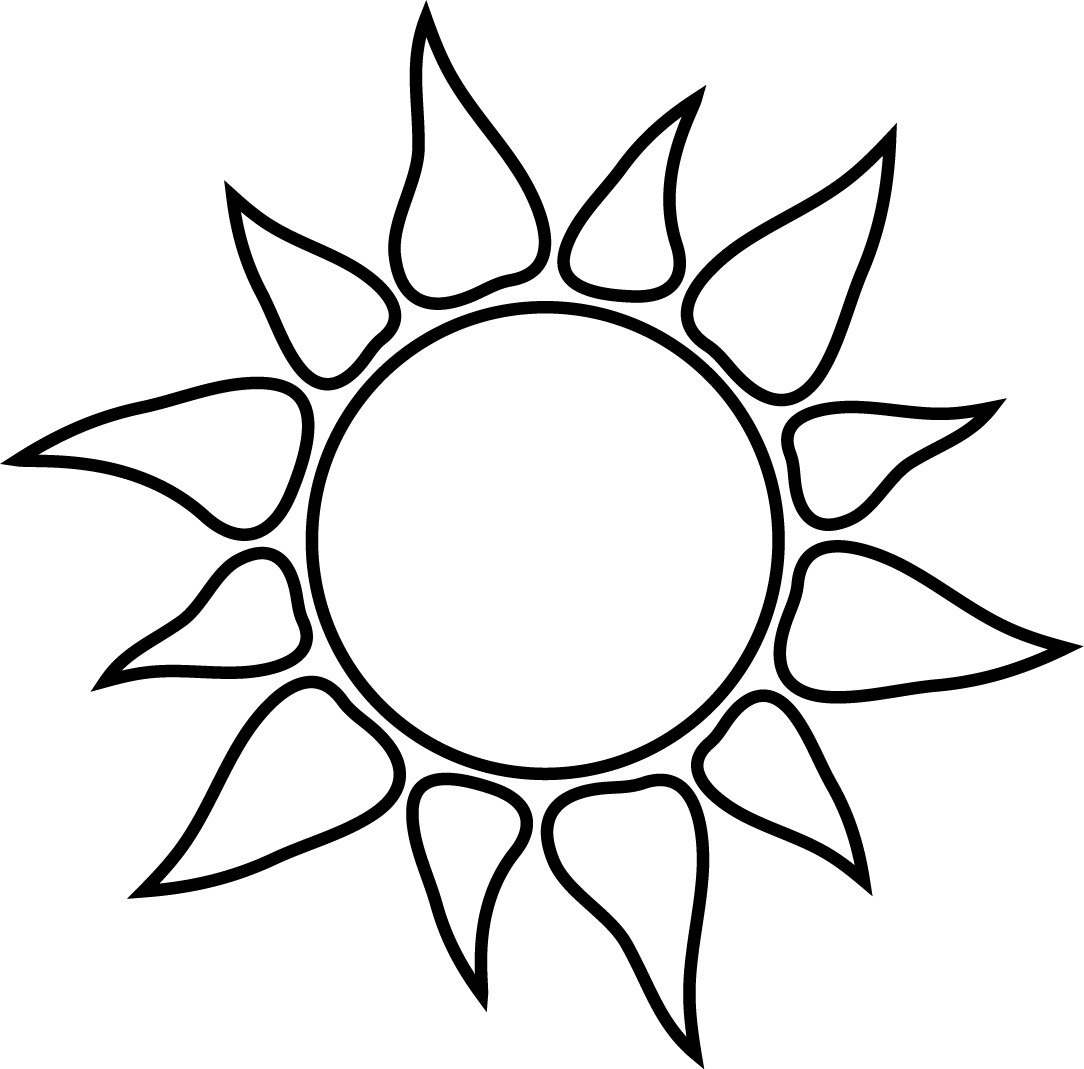 Enfermedades relacionadas con el calor: Identificación, Prevención y Tratamiento Nombre: __________________________________________	Fecha:	Esta pre-evaluación fue diseñada para determinar su conocimiento previo sobre las enfermedades relacionadas con el calor y su identificación, tratamiento y prevención. Se le pedirá que complete de nuevo esta evaluación al final del entrenamiento para evaluar y que tan bien el entrenador a comunicado los puntos importantes. Este no es un examen y usted no recibirá calificación en su rendimiento. Verdadero o falso: Son estas frases verdaderas o falsas? Circule la respuesta correcta. V para verdadero y F para falso. 1.	V 	F	Enfermedades relacionadas con el calor son condiciones medicas seria y pueden ser fatales. 2.	V 	F	Mientras este sudando no vas a tener ninguna enfermedad relacionada con el calor, ya que la sudoración es el mecanismo natural de cuerpo de enfriarse.3.	V 	F	La mejor forma de prevenir enfermedades relacionadas con el calor es consumir tabletas de sal antes de trabajar a altas temperaturas. 4.	V 	F	Si estará trabajando en el calor por más de dos horas debe tomar un vaso de agua cada 15-20 minutos.5.	V 	F	Usted puede tener enfermedades relacionadas con el calor si trabaja en lugares encerrados.Opción múltiple: Elija la mejor respuesta para cada pregunta. Solo hay una respuesta correcta por pregunta.1. Los trabajadores se aclimatan o se vuelven mas tolerantes al calor cuando trabajan:a. 	Mas de tres semanasb. 	Solo cuando trabajan al menos 3 días en el calorc. 	En un periodo de 7 a 14 díasd. 	En un periodo de 2 a 3 días2. Para ayudar a prevenir enfermedades relacionadas por el calor cuando se trabaja a altas temperaturas debes:a. 	Tomar bastante café en la mañana antes de trabajar en el calorb. 	Tomar bastantes líquidos y descansos frecuentesc. 	Evite comer grandes cantidades de comida mientras trabajad. 	Usas múltiples capas de ropa3. Si cree que su compañero esta sufriendo de agotamiento por calor, lo primero que debe hacer es:a. 	Descanso para comerb. 	Retirar al trabajador el área caliente a un área fresca o refrigeradac. 	Revise su pulso para ver si sus pulsaciones están por arriba de las 90 por minuto d. 	Recuérdele tomar muchos líquidos4. Si su compañero esta sufriendo un agotamiento por calor debe:a. 	Trate de no tocar al trabajador ya que puede tener convulsionesb. 	Revisar si esta sudandoc. 	Monitorear su respiración y administrar RCPd. 	Llamar al 911 y refrescar al trabajador5. Para ayudar a prevenir enfermedades relacionadas con el calor use:a. 	Ropa ligera, suelta y de colores claros que permiten evaporar el sudor y una gorra con visera amplia b. 	Equipo de protección personalc. 	Colores obscuros que absorben el calord. 	Una gorra de color claro y con visera amplia y la ropa del color que seaLlene el espacio en blanco: Elija la mejor palabra y frase de la lista de abajo para completar las oraciones.Agotamiento por calor	Golpe de calorCalambres por calor	HiponatremiaDeshidratación1. Un dolor de cabeza, nauseas, mareos, sudoración excesiva, irritabilidad, sed, y temperatura elevada del cuerpo son señales y síntomas de __________________  ____  __________________.2. Un trabajador sufriendo de __________________  ____  __________________ puede verse confundido y habla confusa y piel caliente, seca y roja.3. Cuando los trabajadores han estado sudando bastante durante el trabajo y sin reemplazar los electrolitos perdidos por el sudor, y quizás experimenten __________________  ____  __________________.4. Si toma bastante agua durante un día de trabajo caliente y no come refrigerios saladas o toma bebidas deportivas, quizás sufra de __________________.5. __________________ ocurre cuando pierda mas líquidos de los que consume, y quizás tenga dolor de cabeza, se sienta mareado, y no orine frecuentemente.POST-EVALUACIONEnfermedades relacionadas con el calor: Identificación, Prevención y TratamientoNombre: __________________________________________	Fecha:	Verdadero o falso: Son estas frases verdaderas o falsas? Circule la respuesta correcta. V para verdadero y F para falso. 1.	V 	F	Enfermedades relacionadas con el calor son condiciones medicas seria y pueden ser fatales. 2.	V 	F	Mientras este sudando no vas a tener ninguna enfermedad relacionada con el calor, ya que la sudoración es el mecanismo natural de cuerpo de enfriarse.3.	V 	F	La mejor forma de prevenir enfermedades relacionadas con el calor es consumir tabletas de sal antes de trabajar a altas temperaturas. 4.	V 	F	Si estará trabajando en el calor por más de dos horas debe tomar un vaso de agua cada 15-20 minutos.5.	V 	F	Usted puede tener enfermedades relacionadas con el calor si trabaja en lugares encerrados.Opción múltiple: Elija la mejor respuesta para cada pregunta. Solo hay una respuesta correcta por pregunta.1. Los trabajadores se aclimatan o se vuelven mas tolerantes al calor cuando trabajan:a. 	Mas de tres semanasb. 	Solo cuando trabajan al menos 3 días en el calorc. 	En un periodo de 7 a 14 díasd. 	En un periodo de 2 a 3 días2. Para ayudar a prevenir enfermedades relacionadas por el calor cuando se trabaja a altas temperaturas debes:a. 	Tomar bastante café en la mañana antes de trabajar en el calor.b. 	Tomar bastantes líquidos y descansos frecuentes.c. 	Evite comer grandes cantidades de comida mientras trabaja.d. 	Usas múltiples capas de ropa.3. Si cree que su compañero esta sufriendo de agotamiento por calor, lo primero que debe hacer es:a. 	Descanso para comerb. 	Retirar al trabajador el área caliente a un área fresca o refrigeradac. 	Revise su pulso para ver si sus pulsaciones están por arriba de las 90 por minuto d. 	Recuérdele tomar muchos líquidos4. Si su compañero esta sufriendo un agotamiento por calor debe:a. 	Trate de no tocar al trabajador ya que puede tener convulsionesb. 	Revisar si esta sudandoc. 	Monitorear su respiración y administrar RCPd. 	Llamar al 911 y refrescar al trabajador5. Para ayudar a prevenir enfermedades relacionadas con el calor use:a. 	Ropa ligera, suelta y de colores claros que permiten evaporar el sudor y una gorra con visera amplia b. 	Equipo de protección personalc. 	Colores obscuros que absorben el calord. 	Una gorra de color claro y con visera amplia y la ropa del color que seaLlene el espacio en blanco: Elija la mejor palabra y frase de la lista de abajo para completar las oraciones.Agotamiento por calor	Golpe de calorCalambres por calor	HiponatremiaDeshidratación1. Un dolor de cabeza, nauseas, mareos, sudoración excesiva, irritabilidad, sed, y temperatura elevada del cuerpo son señales y síntomas de __________________  ____  __________________.2. Un trabajador sufriendo de __________________  ____  __________________ puede verse confundido y habla confusa y piel caliente, seca y roja.3. Cuando los trabajadores han estado sudando bastante durante el trabajo y sin reemplazar los electrolitos perdidos por el sudor, y quizás experimenten __________________  ____  __________________.4. Si toma bastante agua durante un día de trabajo caliente y no come refrigerios saladas o toma bebidas deportivas, quizás sufra de __________________.5. __________________ ocurre cuando pierda mas líquidos de los que consume, y quizás tenga dolor de cabeza, se sienta mareado, y no orine frecuentemente.PRE/POST-EVALUACION RESPUESTASEnfermedades relacionadas con el calor: Identificación, Prevención y TratamientoVerdadero o falso1.	V		Enfermedades relacionadas con el calor son condiciones medicas seria y pueden ser fatales. 2.	F		Mientras este sudando no vas a tener ninguna enfermedad relacionada con el calor, ya que la sudoración es el mecanismo natural de cuerpo de enfriarse.3.	F		La mejor forma de prevenir enfermedades relacionadas con el calor es consumir tabletas de sal antes de trabajar a altas temperaturas. 4.	V		Si estará trabajando en el calor por más de dos horas debe tomar un vaso de agua cada 15-20 minutos.5.	F		Usted puede tener enfermedades relacionadas con el calor si trabaja en lugares encerrados.Opción múltiple: 1. Los trabajadores se aclimatan o se vuelven mas tolerantes al calor cuando trabajan:a. 	Mas de tres semanasb. 	Solo cuando trabajan al menos 3 días en el calorc. 	En un periodo de 7 a 14 díasd. 	En un periodo de 2 a 3 días2. Para ayudar a prevenir enfermedades relacionadas por el calor cuando se trabaja a altas temperaturas debes:a. 	Tomar bastante café en la mañana antes de trabajar en el calor.b. 	Tomar bastantes líquidos y descansos frecuentes.c. 	Evite comer grandes cantidades de comida mientras trabaja.d. 	Usas múltiples capas de ropa.3. Si cree que su compañero esta sufriendo de agotamiento por calor, lo primero que debe hacer es:a. 	Descanso para comerb. 	Retirar al trabajador el área caliente a un área fresca o refrigeradac. 	Revise su pulso para ver si sus pulsaciones están por arriba de las 90 por minuto d. 	Recuérdele tomar muchos líquidos4. Si su compañero esta sufriendo un agotamiento por calor debe:a. 	Trate de no tocar al trabajador ya que puede tener convulsionesb. 	Revisar si esta sudandoc. 	Monitorear su respiración y administrar RCPd. 	Llamar al 911 y refrescar al trabajador5. Para ayudar a prevenir enfermedades relacionadas con el calor use:a. 	Ropa ligera, suelta y de colores claros que permiten evaporar el sudor y una gorra con visera amplia b. 	Equipo de protección personalc. 	Colores obscuros que absorben el calord. 	Una gorra de color claro y con visera amplia y la ropa del color que seaLlene el espacio en blanco: Elija la mejor palabra y frase de la lista de abajo para completar las oraciones.Agotamiento por calor	Golpe de calorCalambres por calor	HiponatremiaDeshidratación1. Un dolor de cabeza, nauseas, mareos, sudoración excesiva, irritabilidad, sed, y temperatura elevada del cuerpo son señales y síntomas de agotamiento por calor.2. Un trabajador sufriendo de golpe de calor puede verse confundido y habla confusa y piel caliente, seca y roja.3. Cuando los trabajadores han estado sudando bastante durante el trabajo y sin reemplazar los electrolitos perdidos por el sudor, y quizás experimenten calambres por calor.4. Si toma bastante agua durante un día de trabajo caliente y no come refrigerios saladas o toma bebidas deportivas, quizás sufra de hiponatremia.5. Deshidratación ocurre cuando pierda mas líquidos de los que consume, y quizás tenga dolor de cabeza, se sienta mareado, y no orine frecuentemente.